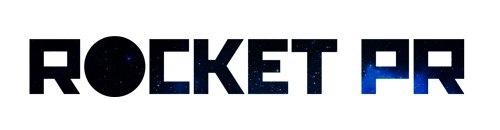 Бриф для оценки проекта ICO и дальнейшего взаимодействия с ROCKET PRКонтактное лицо:   Статус/должность в проекте:  Телефон:Email:Сайт (если есть):Отрасль:	    	Ссылки на СМИ (если есть):           Наличие команды (опишите компетенции и количество членов Вашей команды):      Есть ли члены команды, свободно говорящие на английском языке:  Да/НетОписание идеи:   Какую сумму вы планируете привлечь в рамках ICO?		Отметьте, пожалуйста, прошел ли Ваш проект следующие этапы (если да, просьба ответить на вопросы , указанные для каждого этапа, в ином случае поставьте : “Нет”):1. Анализ идеи и изучение конкурентовПроходил ли проект экспертизу?Есть ли партнеры и эдвайзеры, оказывающие поддержку Вашему проекту?:  Осуществленные ICO, похожие на Ваше*:      	Компании-конкуренты (вне блокчейн):            	Ссылки на проекты   Как будет использоваться блокчейн в Вашем проекте:2. Подбор оптимальной юрисдикции и регистрация компанииВ какой юрисдикции зарегистрирована компания?Определен ли правовой статус токена?Выбрана ли операционная компания проекта и разработана ли документация между эмитентом токенов и операционной компанией проекта?Планируется ли привлечение граждан США в качестве инвесторов?Выбран ли эксроу-агент?Зарегистрирован ли товарный знак?                                       Шаг 3. Подготовка Whitepaper
Есть ли финальный вариант Whitepaper?Нужна ли помощь в оценке и написании 4. Определение условий инвестирования Определена ли структура проведения ICO (закрытый sale, pre-ICO, ICO)?5. Запуск сайта и программирование токена Есть ли отдельный сайт под проведение ICO?Есть ли готовый смарт-контракт?6. Разработка личного кабинета инвестора. Обеспечение безопасности кошельковЕсть ли готовый личный кабинет инвестора ?Какие формы оплаты токенов подключены (фиатные деньги, список криптовалют)? 7. Перевод сайта и рабочих материалов на язык потенциальных инвесторовОпределен ли список стран для потенциальных инвесторов и количество языков, на которые нужно переводить контент и рабочие материалы? 8. Программирование, выпуск токенов и листинг на биржах
Есть ли договоренности о листинге с биржами?Если да, то какие биржи готовы работать с Вашим проектом? 9. Создание и ведение социальных каналов (Россия, Мир)
Какие социальные каналы созданы сейчас?Готова ли рекламная кампания для социальных каналов?10. Разработка и публикация bounty-кампании (Россия, Мир)Есть ли договоренности о взаимодействии с партнерами за вознаграждение в виде Ваших токенов?Опишите, пожалуйста, условия программы.11. Размещение проекта в ICO-трекерах (Россия, Мир) Присутствует ли Ваш проект в ICO-трекерах? В каких?12. Размещение материалов в тематических СМИ (Россия, Мир)Какие СМИ уже разместили информацию о Вашем проекте?С какими СМИ планируется сотрудничество или уже идет взаимодействие?Какой ежемесячный бюджет вы готовы тратить на пиар? Рекламу? Баунти этап, привлечение звезд? 13. Старт рекламной кампании и ее контроль до завершения ICO (Россия, Мир) Какие инструменты и каналы продвижения используются сейчас?Какие инструменты и каналы планируются?14. Старт ICO. Контроль откликов аудитории по всем каналамЕсть ли люди в команде для мониторинга откликов аудитории во всех используемых каналах?15. Завершение ICO. Контроль выполнения обязательств перед инвесторами16. Есть ли у вашего проекта патенты и лицензии? 17. Есть ли у вашего проекта конкуренты (напишите названия и сайты)Сценарий 1Сумма от___ до___Что будет реализованоСценарий 2Сумма от___ до___Что будет реализованоСценарий 3Сумма от___ до___Что будет реализовано